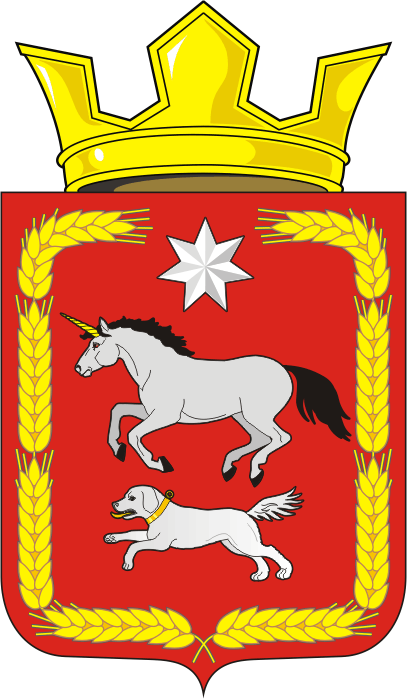 СОВЕТ ДЕПУТАТОВ муниципального образования КАИРОВСКИЙ СЕЛЬСОВЕТ саракташскОГО районА оренбургской областичетвертый созывР Е Ш Е Н И Евосьмого  заседания Совета депутатовКаировского сельсовета Саракташского района четвёртого созыва25 мая 2021 года                    с.Каировка                                   № 38Об избрании главы муниципального образования Каировский сельсовет Саракташского районаОренбургской областиВ соответствии со статьей 36 Федерального закона от 06.10.2003         № 131-ФЗ «Об общих принципах организации местного самоуправления в Российской Федерации», статьей 16 Закона Оренбургской области от               21 февраля 1996 года «Об организации местного самоуправления в Оренбургской области», статьей 28 Устава муниципального образования  Каировский сельсовет, руководствуясь Положением о порядке избрания главы муниципального образования Каировский сельсовет Саракташского района Оренбургской области из числа кандидатов, представленных конкурсной комиссией по результатам конкурса, утвержденным решением Совета депутатов муниципального образования Каировский сельсовет от 22 сентября 2015 года № 4Совет депутатов Каировского сельсоветаР Е Ш И Л:1. Избрать Логвиненко Алексея Николаевича главой муниципального образования Каировский сельсовет Саракташского района Оренбургской области по результатам открытого голосования с вступлением в должность 27 мая 2021 года.2. Установить, что настоящее решение вступает в силу со дня его подписания  и подлежит официальному опубликованию в районной газете «Пульс дня».Председатель Совета депутатов                                     О.А. ПятковаРазослано: депутатам сельсовета – 10, администрации Каировского сельсовета, прокуратуре района, в дело.